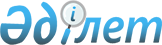 О переименовании улицыРешение акима сельского округа Алга Казалинского района Кызылординской области от 13 мая 2016 года № 7. Зарегистрировано Департаментом юстиции Кызылординской области 17 мая 2016 года № 5511      В соответствии с Законом Республики Казахстан от 23 января 2001 года "О местном государственном управлении и самоуправлении в Республике Казахстан" и Законом Республики Казахстан от 8 декабря 1993 года "Об административно-территориальном устройстве в Республике Казахстан" и заключением Кызылординской областной ономастической комиссии от 13 апреля 2016 года аким сельского округа Алга Казалинского района РЕШИЛ:

      1. Переименовать улицу "Бозколь" именем "Айдай Жұбатырова" села У.Туктибаева сельского округа Алга Казалинского района.

      2. Контроль за исполнением настоящего решения возложить на главного специалиста государственного учреждения "Аппарат акима сельского округа Алга" Алдамжаровой К.

      3. Настоящее решение вводится в действие со дня первого официального опубликования.


					© 2012. РГП на ПХВ «Институт законодательства и правовой информации Республики Казахстан» Министерства юстиции Республики Казахстан
				
      Аким сельского округа

Толемисов А.
